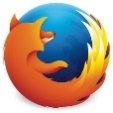 Gehe an den Computer und klicke doppelt auf dieses Symbol. 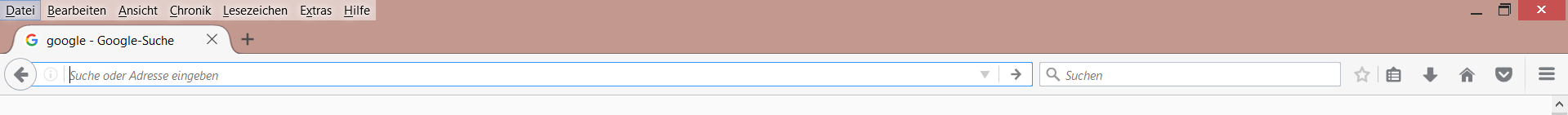 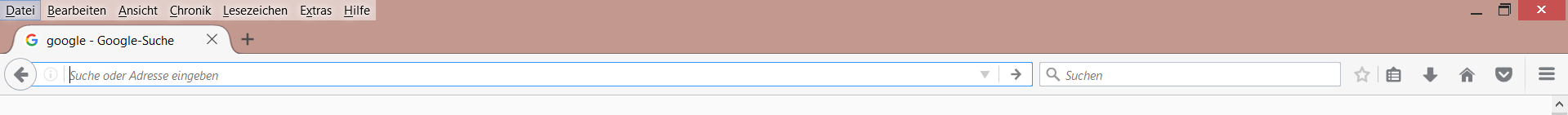 Dann gibst du oben links diesen Link ein:https://learningapps.org/30372Dann kommst du auf diese Seite. 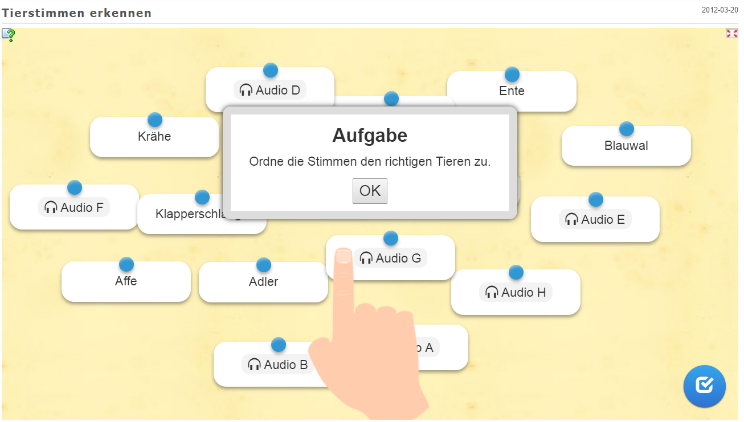 Klicke mit der Maus auf OK. Setze den Kopfhörer auf und klicke dann auf .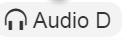 Nun hörst du eine Tierstimme. Versuche sie einem Tier zuzuordnen, indem du mit gedrückter Maustaste das Feld zum Tier ziehst. 	
Es hat funktioniert, wenn es so aussieht: 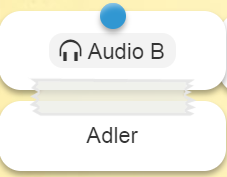 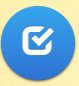 Wenn du alle Tiere zugeteilt hast, drückst du auf .Nun siehst du, ob du alles richtig zugeordnet hast. 	
Wenn nicht, verbessere es. Klicke einfach auf das Klebeband, um das Tier und Geräusch wieder zu trennen.Lösungsblatt: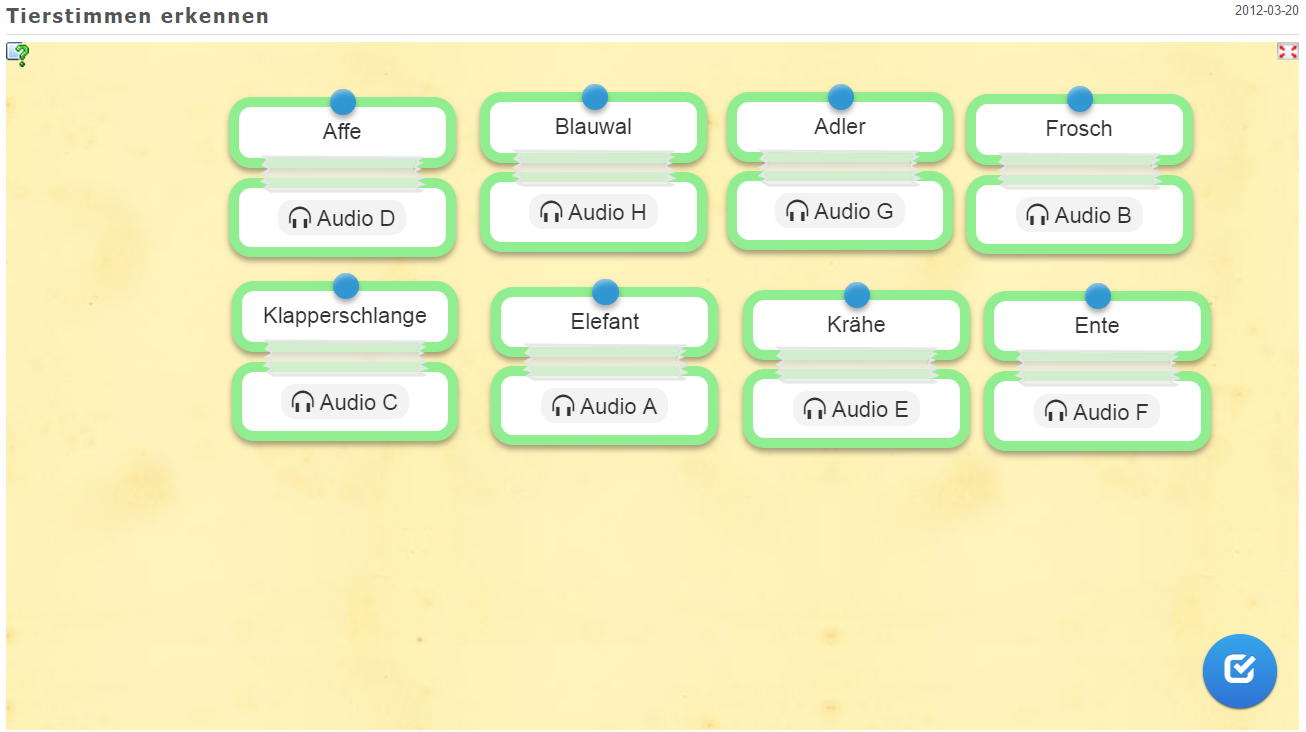 1 Tierstimmen erkennen Geräusche hören und produzieren NMGTierstimmen erkennenGeräusche hören und produzieren NMG